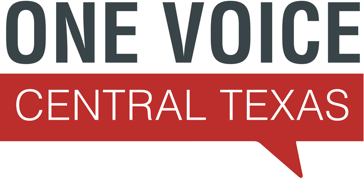 Tale of Two Austins
Outreach Guide - Affordability
Executive Summary:LIKE OVCT on Facebook and FOLLOW us on TwitterIf you have Twitter or Facebook, USE the sample messages below and TAG our accountsTAG One Voice and your own agency in any postings on social mediaWhen you see a Tale of Two Austins post or email from One Voice, please SHARE itDIRECT audience to One Voice Tale of Two Austins page: Bit.ly/2ATXsCOPY any media inquiries for your team to info@onevoicecentraltx.org to ensure all correct messaging is capturedENGAGE with One Voice Social Media!Facebookhttps://www.facebook.com/OneVoiceCentralTexasTag @One Voice Central TexasUse the hashtag #2AustinsPost photo when posting to enhance post awareness Twitterhttps://twitter.com/OneVoiceCtrlTX Tag @OneVoiceCtrlTX Use the hashtag #2AustinsSample Tweets:TARGET DATE: MONDAY 3/21 ½ of senior renters have gone without a basic need to pay for housing Bit.ly/2ATXs @OneVoiceCtrlTX #2AustinsTARGET DATE: MONDAY 3/28: The # of homeless AISD students has increased by 30% in the last 2 years Bit.ly/2ATXs @OneVoiceCtrlTX #2AustinsTARGET DATE: MONDAY 4/4: 31% of Austin renters have gone without healthcare to afford housing Bit.ly/2ATXs @OneVoiceCtrlTX #2Austins TARGET DATE: MONDAY, 4/11: 5 zip codes in Austin have no grocery store: Bit.ly/2ATXs @OneVoiceCtrlTX #2AustinsAny relevant, compelling statistic that you have on the two Austins + “were addressing this by…” Bit.ly/2ATXs @OneVoiceCtrlTX #2Austins Sample Facebook Posts (upload or share photo or image of each statistic):TARGET DATE: MONDAY 3/21: #1 best housing market to invest in this year? Think again: ½ of senior renters in Austin have gone without a basic need to pay for housing. Tale of 2 Austins: Bit.ly/2ATXs @One Voice Central Texas #2AustinsTARGET DATE: MONDAY 3/28: #4 most thriving city in the U.S.? Think again: The # of homeless AISD students has increased by 30% in the last 2 years. Tale of 2 Austins Bit.ly/2ATXs  @One Voice Central Texas #2Austins TARGET DATE: MONDAY 4/4: #10 healthiest metro area in America? Think again: 31% of Austin renters have gone without medication, healthcare, or dental care to afford housing. Tale of 2 Austins: Bit.ly/2ATXs @One Voice Central Texas #2AustinsTARGET DATE: MONDAY, 4/11:  Top foodie destination, boasting over 6,000 restaurants? Think again: 5 zip codes in Austin have no grocery store. Tale of 2 Austins: Bit.ly/2ATXs @One Voice Central Texas #2Austins  Any relevant, compelling statistic that you have on affordability + “were addressing this by…” Tale of 2 Austins Bit.ly/2ATXs @One Voice Central Texas #2Austins Instagram Posts:Share an image that supports one of our (or your) statistics about the Tale of Two Austins and link to our website Bit.ly/2ATXs with #2Austins 